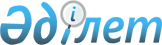 "Өскемен қаласы әкімдігінің 2012 жылғы 28 маусымдағы № 1609 "Жолаушылардың және багаждың қалалық және қала маңындағы тұрақты автомобиль тасымалдарының маршрут желісі туралы" қаулысына өзгеріс енгізу туралы
					
			Күшін жойған
			
			
		
					Шығыс Қазақстан облысы Өскемен қаласы әкімдігінің 2015 жылғы 2 желтоқсандағы № 13964 қаулысы. Шығыс Қазақстан облысының Әділет департаментінде 2015 жылғы 24 желтоқсанда № 4290 болып тіркелді. Күші жойылды - Шығыс Қазақстан облысы Өскемен қаласы әкімдігінің 2020 жылғы 30 қыркүйектегі № 3380 қаулысымен
      Ескерту. Күші жойылды - Шығыс Қазақстан облысы Өскемен қаласы әкімдігінің 30.09.2020 № 3380 қаулысымен (алғашқы ресми жарияланған күнінен кейін күнтізбелік он күн өткен соң қолданысқа енгізіледі).

      РҚАО-ның ескертпесі.

      Құжаттың мәтінінде түпнұсқаның пунктуациясы мен орфографиясы сақталған.

      Қазақстан Республикасының 1998 жылғы 24 наурыздағы "Нормативтік құқықтық актілер туралы" Заңының 43-1-бабына сәйкес Өскемен қаласының әкімдігі ҚАУЛЫ ЕТЕДІ: 

      1. Өскемен қаласы әкімдігінің "Жолаушылардың және багаждың қалалық және қала маңындағы тұрақты автомобиль тасымалдарының маршрут желісі туралы" 2012 жылғы 28 маусымдағы № 1609 (Нормативтік құқықтық актілерді мемлекеттік тіркеу тізілімінде № 2712 тіркелген, 2012 жылдың 15 қарашасында "Өскемен", "Усть-Каменогорск" газеттерінде жарияланған) қаулысына мынадай өзгеріс енгізілсін:

      кіріспесі мынадай редакцияда жазылсын:

      "Қазақстан Республикасының 2001 жылғы 23 қаңтардағы "Қазақстан Республикасындағы жергілікті мемлекеттік басқару және өзін-өзі басқару туралы" Заңының 31-бабы 1-тармағының 9) тармақшасына, Қазақстан Республикасының 2003 жылғы 4 шілдедегі "Автомобиль көлігі туралы" Заңының 14-бабының 3-тармағына, Қазақстан Республикасы Инвестициялар және даму министрінің міндетін атқарушының 2015 жылғы 26 наурыздағы № 349 (Нормативтік құқықтық актілерді мемлекеттік тіркеу тізілімінде № 11550 тіркелген) бұйрығымен бекітілген Автомобиль көлігімен жолаушылар мен багажды тасымалдау қағидаларының 23-тармағына сәйкес Өскемен қаласының әкімдігі ҚАУЛЫ ЕТЕДІ:".

      2. Осы қаулы оның алғашқы ресми жарияланған күнінен кейін күнтізбелік он күн өткен соң қолданысқа енгізіледі.
					© 2012. Қазақстан Республикасы Әділет министрлігінің «Қазақстан Республикасының Заңнама және құқықтық ақпарат институты» ШЖҚ РМК
				
      Өскемен қаласының әкімі

 Т. Қасымжанов
